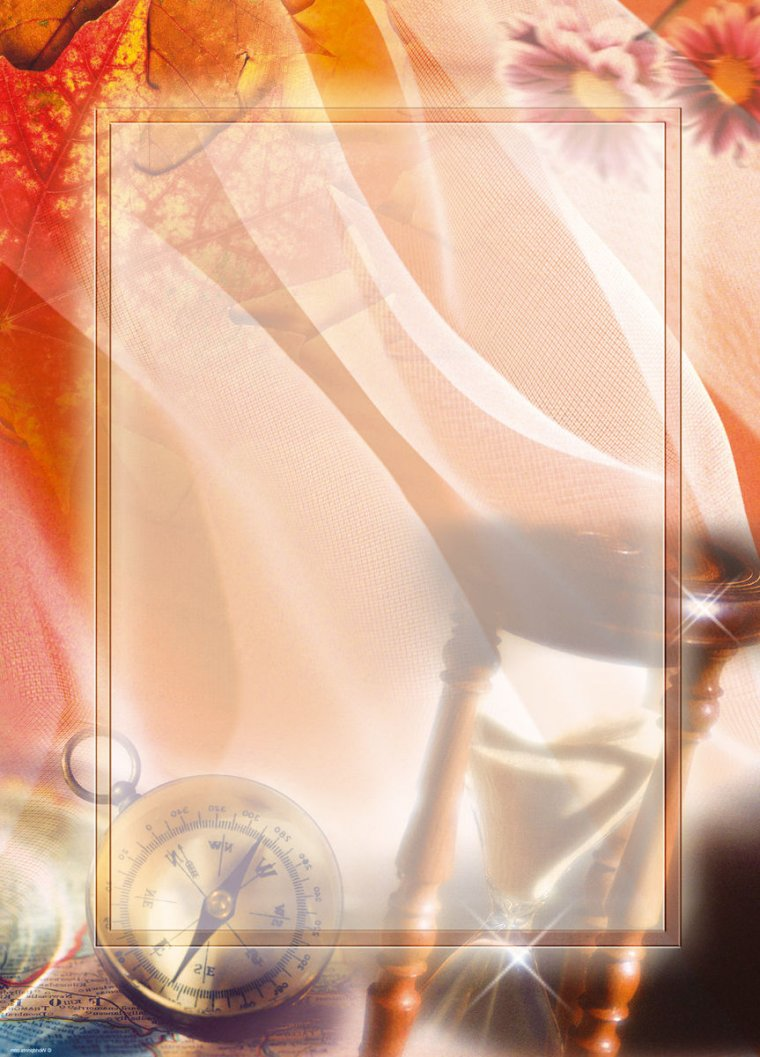 Уважаемые преподаватели и студенты!Приглашаем Вас принять участие в конкурсе«Лучшее портфолио студента - 2021»Оценка портфолио будет проходитьпо 3 номинациям:- «Активист учебной деятельности»- «Активист общественной деятельности»- «Активист волонтерского отряда»Сроки проведения мероприятия: до 25.01.2021гТребования к оформлению портфолиоразмещено в разделе «Воспитательная работа»Папку с файлами предоставить вкабинет 318, И.С. Богдановой